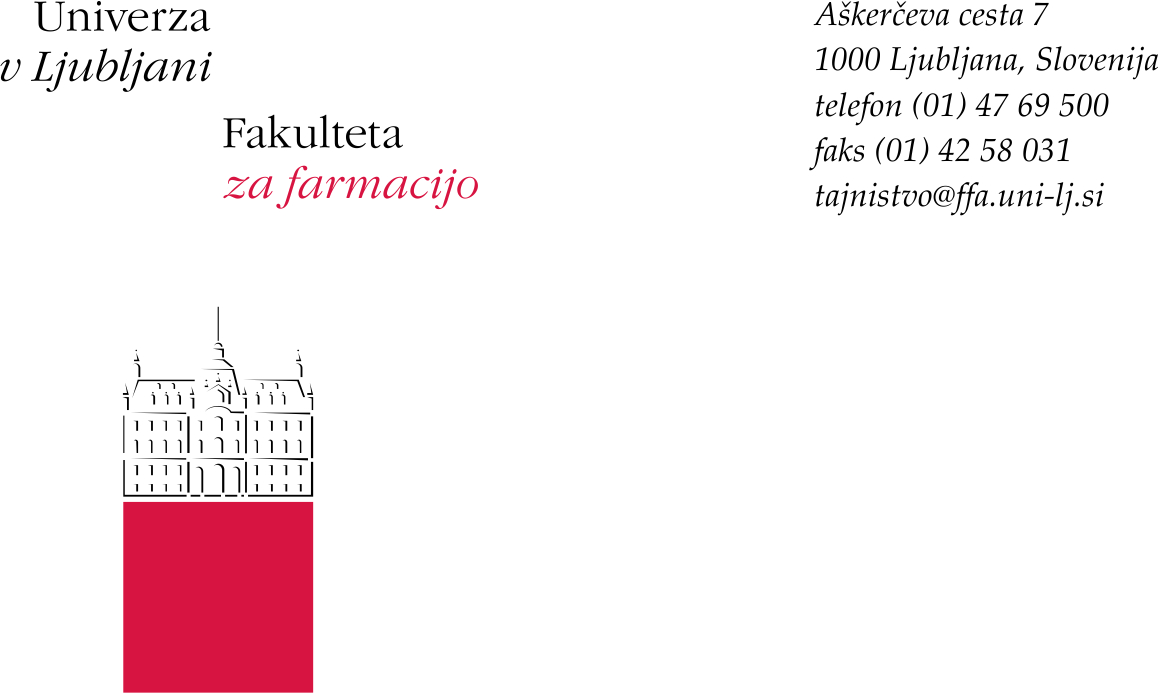 VLOGA ZA  IZPISŠtudent/ka ……………………………………………………………………………………………, naslov: …………………………………………………………………………………………………v štud. l. ………………….. vpisan/a na študijski program: ………………………………….......………………………………………………………………………………………………………….v …………. letnik, prosim za izpis s Fakultete za farmacijo. Utemeljitev:………………………………………………………………………………………………………………....................................................................................................................................................................................................................................................................................................Izjavljam, da imam na dan izpisa poravnane vse finančne obveznosti do fakultete.Priloge:- indeks in- študentska izkaznica																				……………………………………….V ………………………………, dne ………………			     Podpis študenta/ke: